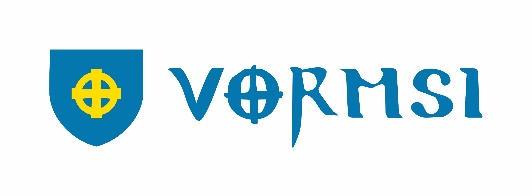 Vormsi Vallavalitsus tänab kõiki, kes aitavad meie saart ja saare elanikke selle eriolukorra tingimustes hoida ja kaitsta. Tore, et meie inimesed hoolivad ja aitavad üksteist. Koos oleme tugevad ja hoiame viiruse Vormsist  eemal. Olge terved!Vallavanen, Ene Sarapuu